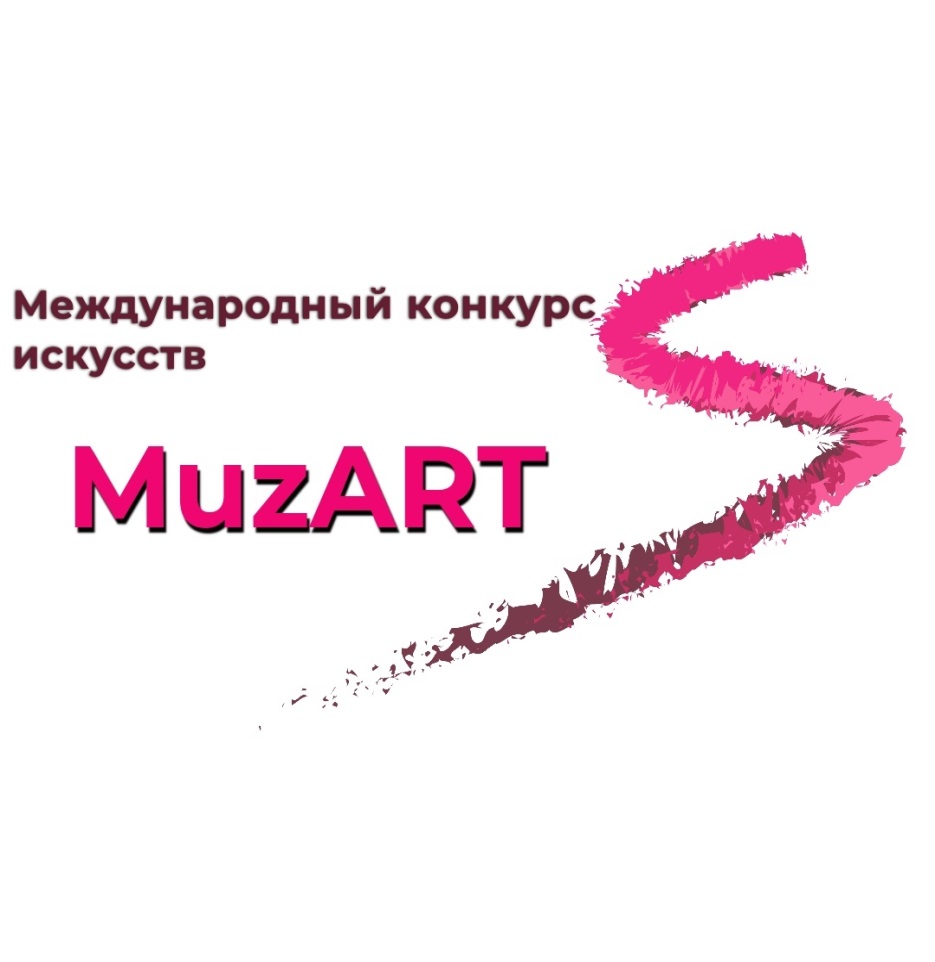 III Международный конкурс искусствIII International art competition «MuzART»Сроки проведения конкурсаЗаявки на конкурс принимаются c 11 марта до 1 мая 2022 года.Просмотр видеозаписей жюри с 2 по 15 мая 2022 года.Результаты конкурса – 16 мая 2022 года.Место проведения конкурсаДистанционноУчастники конкурса К участию в конкурсе приглашаются обучающиеся и преподаватели, творческие коллективы, хоры, оркестры, ансамбли детских музыкальных школ, студий, студенты учебных заведений в области культуры дошкольники, воспитатели, обучающиеся и учителя общеобразовательных школ, участники художественной самодеятельности и любители.Номинации конкурсаКонкурс проводится по следующим специальностям:1. Вокальное искусство - Эстрадный вокал- Народный вокал
- Джазовый вокал- Академический вокал- Фольклорное творчество- Авторская или бардовская песня2. Хореографическое искусство
- Современный танец
- Классический танец
- Народный танец
- Народно-стилизованный танец
- Эстрадный танец
- Детский игровой танец
- Бальные ансамбли
- Уличный танец
3. Инструментальное исполнительство- фортепиано - струнно-смычковые инструменты: скрипка, альт, виолончель и др. - духовые и ударные инструменты: труба, флейта, кларнет, саксофон и др. - народные инструменты: баян, аккордеон, гармонь, балалайка, домра, гитара и др. - эстрадные инструменты: синтезатор, бас-гитара, электро-гитара .4. Изобразительное искусствоНа конкурс принимаются работы, выполненные в любой технике.5. Театральное искусство- театральные постановки - На конкурс нужно подготовить видеоролик (отрывок из спектакля, миниатюра – до 10 мин).6. Фотография- Жанровая фотография- Пейзаж- Портрет- Флора и фаунаНа конкурс от одного участника принимается одна работа на одну номинацию. Работа должна иметь название и краткое описание. Формат прилагаемых фотографий – jpg.7. Художественное слово- поэзия- проза8. Любители- «Любители» могут принять участие в любой из перечисленных номинаций.9. Композиторы- Произведение собственного сочинения- Аранжировка (обработка) Произведения могут быть написаны в любых стилях и жанрах, для любого состава (соло, дуэт, ансамбль, оркестр, хор и д.р.) Участник должен предоставить конкурсные сочинения в формате PDF, JPG и т.п. и в формате аудио/видео (mp3, ссылка на youtube). На конкурс от одного участника принимается одна работа на одну номинацию.10. Воспитанники дошкольных учреждений и организацийТворческий номер или творческая работа любого стиля или жанра.11. Общий курс фортепианоОдно произведение, исполненное наизусть.12. Дирижирование- Дирижирование хором - Дирижирование оркестром 13. Концертмейстерский классОдно произведение14. Конкурс методических работ- Конкурс проводится заочно среди преподавателей ДМШ, ДШИ, средних и высших учебных заведений, воспитателей дошкольных учебных заведений, учителей средних общеобразовательных учреждений на основе представленных методических работ в электронном формате.- Участник Конкурса может опубликовать несколько работ. Номинации конкурса- Методическая разработка- Репертуарный сборник - Сценарий творческого мероприятия - Разработка открытого урока - Мультимедиа разработки (тематические презентации с методическим обоснованием)Требования к оформлению:Работы принимаются в электронном варианте. Набор текста в формате Word, шрифт Times New Roman, размер кегля 14, межстрочный интервал полуторный, абзацный отступ 1,25см, автоматический перенос слов; поля по  со всех сторон; выравнивание по ширине. Название по центру без переноса заглавными буквами, Ф.И.О. автора строчными буквами и полное название учебного заведения.Критерии оценивания методических работ- Актуальность (отражение современных направлений в развитии дополнительного образования, перспективность, четкая формулировка  целевых установок).- Новизна (уникальность опыта, уровень инновационной ценности материала).- Степень разработанности материала (разнообразные подходы и современные педагогические технологии, повышающие учебно-познавательную мотивацию, творческую  активность и  личностный  потенциал обучающихся).- Результативность (повышение качества образовательного процесса с помощью использования предлагаемых материалов).- Практическая ценность.- Грамотное и эргономичное оформление (материалы конкурса оформлены в соответствии с требованиями конкурса, в работе отсутствуют орфографические ошибки, соблюдается качество технического исполнения, корректно работающие ссылки, оптимизированная графика и т.п.).- Соблюдение авторских прав (корректность в использовании авторских материалов, наличие списка используемых ресурсов, соблюдение правил цитирования).Конкурс проходит в следующих возрастных категориях- Солисты - Дуэты- Ансамбли - Камерные ансамбли- «Ученик – учитель»- Оркестры - ХорыВозрастные группы:1 группа – до 7 лет (включительно)2 группа – 8-9 лет (включительно)3 группа – 10 – 12 лет (включительно)4 группа  - 13 – 15 лет (включительно)5 группа - 16 – 18 лет (включительно)6 группа – студенты I- II курсов музыкальных училищ или колледжей7 группа – студенты III- IV курсов музыкальных училищ или колледжей8 группа – без возрастных ограниченийВозрастная группа в номинации «Ансамбль» и «Камерный ансамбль» определяется по старшему участнику конкурса Возрастная группа в номинации «Любители» и «Преподаватели» без возрастных ограничений.Международный конкурс искусств "MuzART"  входит во Всероссийскую систему отбора на международный конкурс «Трофей мира».
Конкурсная программа и требования к видеозаписи (фотографии)- Солисты, ансамбли, оркестры и хоры исполняют 1 произведение (по выбору участника)- Солисты исполняют произведение наизусть.- Конкурсная программа записывается без аудио и видеомонтажа;- В кадре должны быть видны руки, инструмент и лицо исполнителя.- Запрещается выступление вокалистов под фонограмму «плюс». Наличие бэк- вокала  разрешается.- Работы участников номинации «ИЗО» должны быть подписаны и сфотографированы. (Формат прилагаемых фотографий – jpg.)- Ссылку на видеозапись нужно прикрепить к заявке участника.-Видеозапись должна быть загружена на платформу https://www.youtube.com/Подведение итогов конкурса Оргкомитетом конкурса определены следующие награды:- «Гран – При» конкурса (главный приз 10 000 рублей).(«Гран - При» может быть разделено на усмотрение членов жюри) - В каждой номинации и возрастной группе звание Лауреата I, II, III степени и Дипломанта. - Диплом участника.- Всем участникам конкурса вручаются грамоты за участие или специальные дипломы.- Согласно решению жюри, избранным лауреатам в номинациях «Баян», «Аккордеон», «Гармонь», «Композиторы» может быть вручена Рекомендация для участия в международном конкурсе «Трофей Мира».- Преподавателям, подготовившим лауреатов и дипломантов конкурса, вручается благодарность. Благодарность получает также концертмейстер призера.- Преподаватели, подготовившие наибольшее количество лауреатов конкурса получают премию (3 000 рублей).Регламент жюри- Оргкомитет конкурса формирует жюри для определения победителей и подведения итогов конкурса;- Жюри формируется из ведущих преподавателей образовательных учреждений среднего профессионального и высшего образования в сфере музыкального, театрального и изобразительного искусства;- Жюри имеет право присуждать не все места; снимать с конкурсного прослушивания участников, программа которых не соответствует настоящему Положению.Председатель жюри конкурсаДешамп Фредерик – Президент Всемирной конфедерации аккордеона (CMA). Преподаватель, основатель собственной методики игры на баяне и аккордеоне.
Регулярно проводит стажировки и мастер-классы во Франции и за рубежом (Европа, Китай, США, Новая Зеландия, Чили и т.д.).
Обладатель «Кубка Мира» - Троссинген (Германия);
Первая премия «World Trophy Accordion» - Реканатти (Италия);
Первая премия международного конкурса в Клингентале (Германия)
Президент Конфедерации Mondiale de l'Accordéon с 2004 года.
Президент конкурса Trophée Mondial de l'Accordéon.
Директор Международного Аккордеонного Центра - Луаре (Франция).
Профессор Шанхайского педагогического университета (Китай) с 2009 года.
Профессор в Консерватории Парижа с 1993 по 2004 год.
Официальный представитель Hohner Accordions с 1993 года.
Студенты и музыканты, проходившие стажировку у Фредерика Дешампа:: Жером Ришар, Жульен Гонзалес (Франция), Петар Марич (Сербия), Грэйсон Мэйсфилд (Новая Зеландия), Владислав Плиговка (Беларусь), Пьетро Адранья (Италия), Александар Коловски (Македония), Павел Зябко (Россия), Александр Веретенников (Россия), Цао Е (Китай), Виталий Кондратенко, Сергей Лобков (Россия), Лаймонас Салиус (Литва) и многие другие.Финансовые условияОрганизационный взнос за участие в конкурсе составляет:- Воспитанники дошкольных учреждений – 500 рублей.- Фотография и изобразительное искусство – 500 рублей.- Общий курс фортепиано – 1000 рублей.- Сольное выступление, хореографическое искусство, художественное слово, композиторы, методическая работа, дирижирование, концертмейстерский класс – 1000 рублей.- дуэт – 1500 рублей.- ансамбли, хоры, танцевальные коллективы, оркестры – 2000 рублей.(Оплата производится по квитанции или по реквизитам онлайн – платежом)Внимание! Дипломы и грамоты высылаются в электронном виде с печатью и подписями.КАК ПРИНЯТЬ УЧАСТИЕ:
1. Заполнить заявку на участие (на каждого участника или коллектив должна быть отдельная заявка) 
2. Заполненную заявку на участие (с ссылкой на видеозапись) и скан-копию квитанции (Чек о онлайн переводе) об оплате организационного взноса отправить в Оргкомитет конкурса по электронной почте  art_champion@bk.ruДля номинаций «ИЗО» и «Фотография» прикрепить фотографии работ к электронному письму.Для номинаций «Композиторы» и «Методические работы» прикрепить работы к электронному письму.ВНИМАНИЕ! ЗАЯВКА И РАБОТА ДОЛЖНЫ БЫТЬ В ОДНОМ ПИСЬМЕ!ЗАЯВКА ОФОРМЛЯЕТСЯ В ФОРМАТЕ «WORD». ЗАЯВКИ, ЗАПОЛНЕННЫЕ ОТ РУКИ, СКАНИРОВАННЫЕ ИЛИ В ДРУГИХ ФОРМАТАХ, НЕ ПРИНИМАЮТСЯ!Оргкомитет конкурса:Общество с ограниченной ответственностью «Чемпион плюс» При информационной поддержкеМинистерства Культуры Российской ФедерацииКонтактыЭлектронная почта конкурса – art_champion@bk.ru Наша страница в VK -  https://vk.com/artchampion2019 Наша группа в VK  - https://vk.com/artchampion_official Телефон - 89315065479 (Звонки, Viber, WhatsApp)Instagram - https://www.instagram.com/artchampion_officialПартнеры конкурса: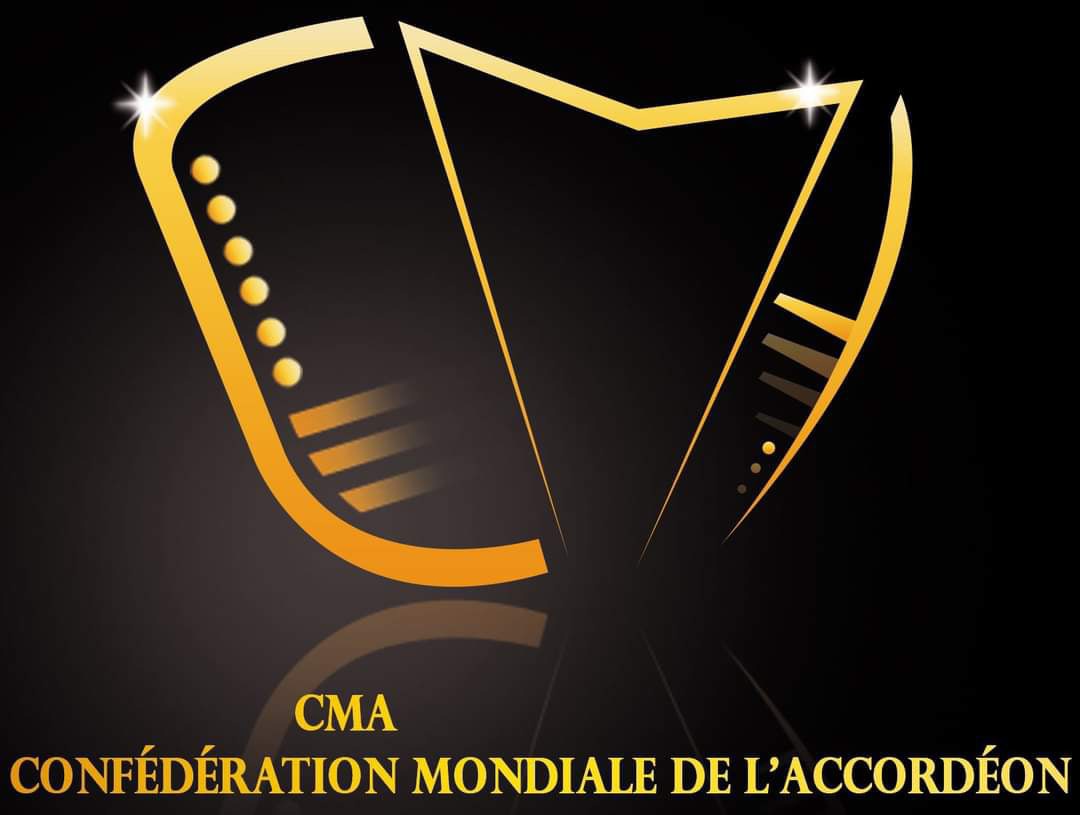 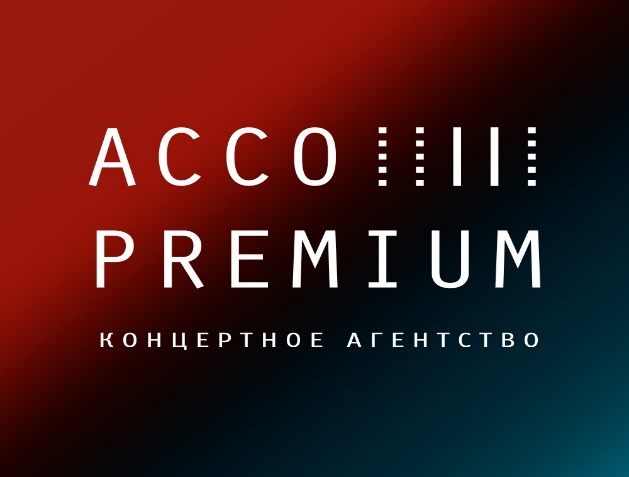 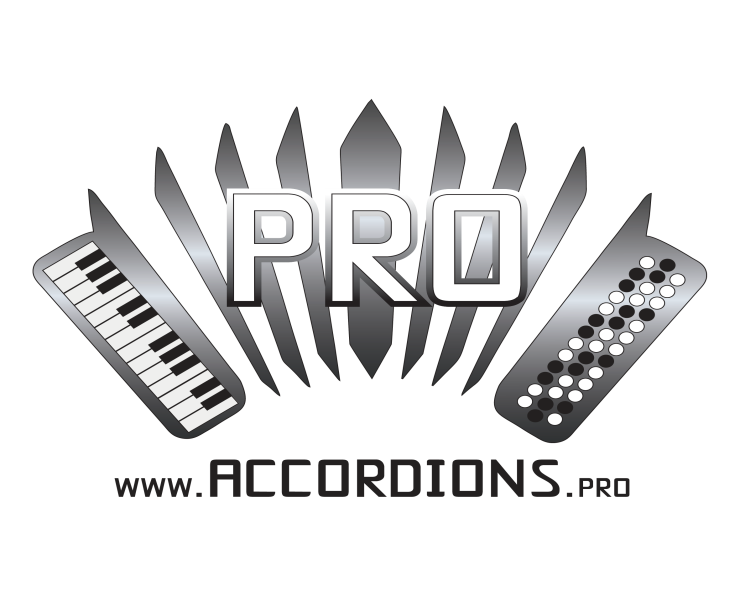 